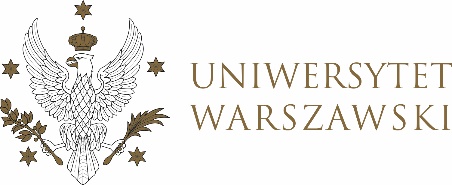 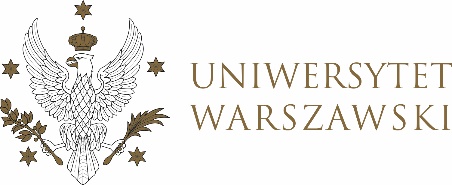 UCHWAŁA NR  8/2021RADY DYDAKTYCZNEJ DLA KIERUNKÓW STUDIÓW EUROPEISTYKA, EUROPEISTYKA – STUDIA EUROPEJSKIEz dnia 18 marca 2021 r.w sprawie zatwierdzenia tematów prac dyplomowych na studiach II stopnia na kierunku europeistykaNa podstawie uchwały nr 5/2020 Rady Dydaktycznej Centrum Europejskiego z dnia 26 maja 2020 r. w sprawie szczegółowych zasad procesu dyplomowania na kierunku europeistyka Rada Dydaktyczna postanawia, co następuje:§ 1	Rada Dydaktyczna zatwierdza tematy prac dyplomowych na studiach II stopnia na kierunku europeistyka stanowiący Załącznik nr 1 do uchwały.§ 2Uchwała wchodzi w życie z dniem podjęcia.Przewodnicząca Rady Dydaktycznej: J.Miecznikowska